VII Чемпионат профессионального мастерства для людей 
с инвалидностью «Абилимпикс» в Чувашской РеспубликеКОНКУРСНОЕ ЗАДАНИЕпо компетенции обработка текста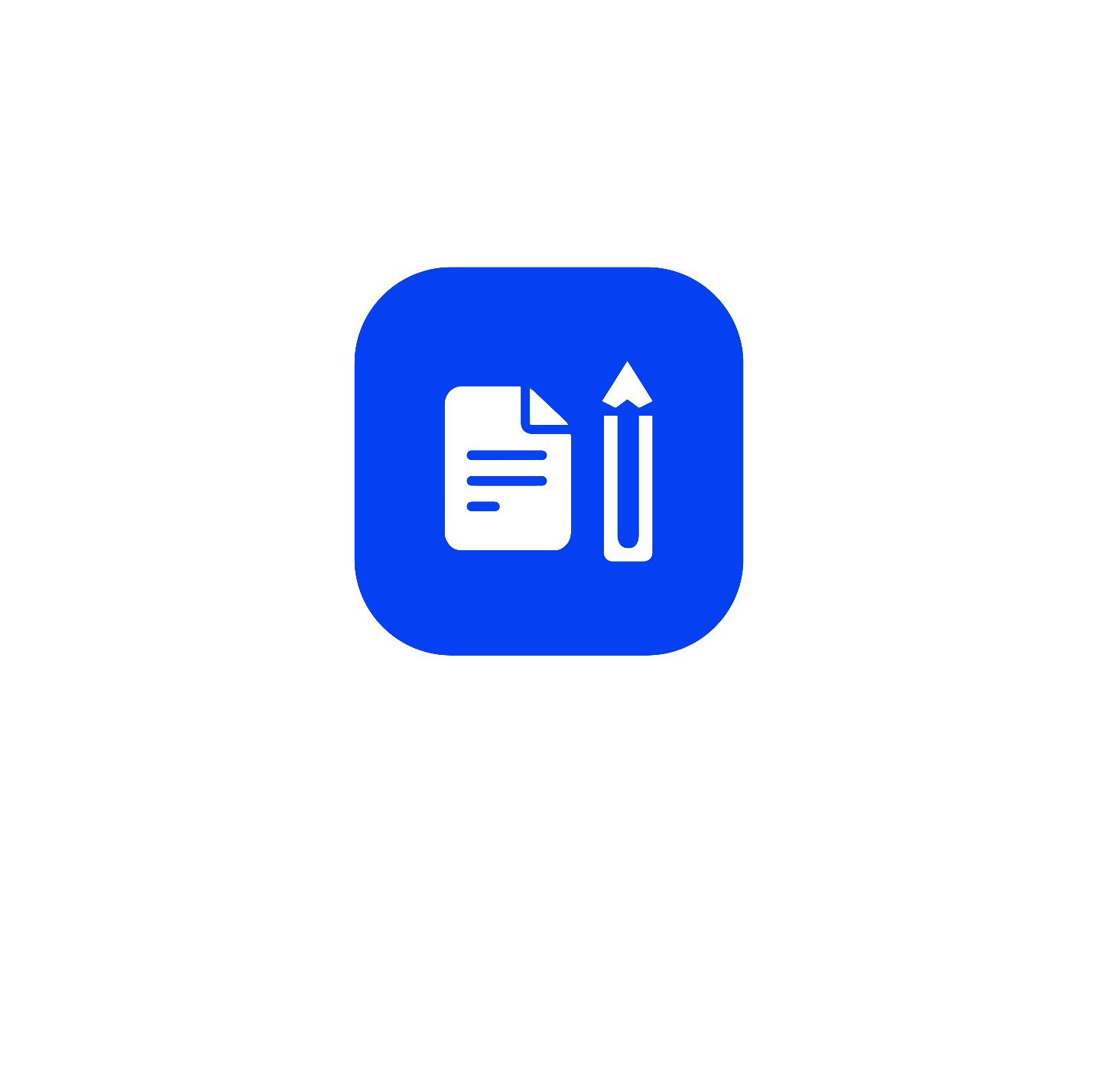 Чебоксары 2023  СодержаниеОписание компетенции. Актуальность компетенции.  Компетенция «Обработка текста», определяется как набор профессиональных навыков процесса ввода, редактирования, форматирования текстовых документов. Для работы используются программно-вычислительные средства (персональные компьютеры и программы обработки текстов). Специалист в компетенции «Обработка текста» осуществляет набор и редактирование текста, верстку таблиц, создание графических элементов различной степени сложности, их ввод. Умение правильно и грамотно создать текстовый документ востребовано во многих отраслях современной экономики. Специалист по обработке текста будет востребован в типографиях, издательствах, дизайн-студиях, рекламных агентствах и в любой полиграфической компании. Профессии, по которым участники смогут трудоустроиться после получения данной компетенции. Оператор электронного набора и верстки, специалист по информационным ресурсам, веб-писатель, контент-директор, рерайтер (переработка текстов различной тематики), копирайтер (написание самостоятельных обзоров и других текстов на заданную тематику), автор статей, публикатор. Ссылка на образовательный и/или профессиональный стандарт. Требования к квалификации. 2. Конкурсное задание Краткое описание задания. Школьники: в ходе выполнения конкурсного задания необходимо оформить максимально идентично 4 страницы предложенного текста в текстовом редакторе. Студенты: в ходе выполнения конкурсного задания необходимо оформить максимально идентично 4 страницы предложенного текста в текстовом редакторе. Варианты страниц текста для разных категорий различны. Структура и подробное описание конкурсного задания.  Участник во время выполнения задания может самостоятельно распределить свое время на его выполнение. Последовательность выполнения задания.  2.3.1 Последовательность выполнения задания для категории Школьники Модуль 1. Оформление документа Необходимо оформить документ в соответствии следующим требованиям: 	1.1. 	Форматирование и печать Весь документ состоит из 4 страниц. Для всего документа установите размер А4, поля: нижнее, левое - 1,5 см, верхнее, правое - 1,5 см. Установите границы страницы - рамка (шириной 3 пт), рисунок  цвет Сиреневый.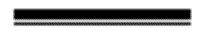 Наличие заголовка - на каждой странице свой заголовок - «Боковая линия», дата ставится текущая (см. Образец); текст - 1-я страница: Единство в России; 2-я страница: Культура в России; 3-я страница: Известные достопримечательности в России, 4-я: Природное разнообразие России. Нижний колонтитул: Ретро - Имя автора (ФИ, номер участника), с нумерацией страниц. Положение нижнего колонтитула снизу 0,5 см. Шрифт для верхнего и нижнего колонтитула (шрифт Monotype Corsiva, 13 пт, Ж, К, цвет шрифта: Черный, Текст 1; заливка текста – цвет желтый). На каждой странице фон - используйте файл ПодложкаШкольники.jpg, масштаб 100% без обесцвечивания.  Наличие подписей рисунков и таблиц. Сохраните в форматах .docx и .pdf. В названии укажите фамилию, имя и номер участника.1.2. Первая страница Фраза 1 «Российская Федерация – многонациональное государство» экспресс- стиль WordArt, заливка - Заливка: черный, цвет текста 1; контур: Белый, цвет фона 1; сплошная тень: Белый, цвет фона 1.  Измените заливку текста на Сиреневый, контур текста - Оранжевый, акцент 2; толщина 1,5пт. Шрифт Mistral / Ж, размер 46. Размер объекта 3,33x18,33 см. Примените текстовый эффект Искривление вверх к тексту WordArt. Расположить WordArt по центру с обтеканием текста перед текстом. Дополнительные параметры для положения WordArt: по вертикали: 0,07 см ниже абзаца. Украсьте первый абзац буквицей в тексте. Основной шрифт текста - Franklin Gothic Medium / К/ размер первого абзаца 11 / обычный / одинарный интервал, выравнивание по ширине. Остальной текст размер 10. В абзацах установите первую строку (отступ) 1 см. Вставьте таблицу «Национальности». Стиль – Таблица - сетка 5 темная - акцент 4. Толщина границ таблицы 2,25 пт, Белый, фон 1. Размер таблицы: 4 столбца, 8 строк. Столбец 1: 0,97 см; столбец 2: 3,24 см; столбец 3: 6,04 см; столбец 4: 6,58 см. Шрифт текста Franklin Gothic Medium / 11 / цвет черный, Текст1. Выровняйте текст по центру таблицы. (см. образец). Выравнивание таблицы - по центру. После абзаца 2 вставьте текст из файла в ваших ресурсах. Абзац 3 «Элементы культуры» следует напечатать шрифтом Franklin Gothic Medium / 16 / Ж / К / Ч по центру. После абзаца 3 сформировать 5 колонок: ширина 3,38 см, отступ 0,27 см, наличие разделителя. В каждой колонке разместите информацию о различном виде элемента культуры (см. Образец). Шрифт в колонках: Times New Roman / 9 / Ж. отступ - 0 Заголовки в колонках: кегль 10 / Ж, цвет шрифта - темно-красный.Сделайте ударение на словах: коко́шник», «окро́шка», «хохлома́», «матре́шка», эти слова выделить желтым цветом. Вставьте рисунок 1 в первую колонку, рисунок 2 - во вторую колонку, рисунок 3 - в третью колонку, рисунок 4 - в четвертую колонку, рисунок 5 - в пятую колонку. Размер всех рисунков 1,5 х 2,8 см. Эффект для рисунков - сглаживание на 5 точек. Выровняйте все рисунки по нижнему краю колонок. Сделайте подписи рисунков в соответствии с ее номером. Расставьте подписи под рисунками, выровняйте их по центру каждого рисунка (см. Образец). На фразу 2 «Элементы русской культуры» необходимо вставить гиперссылку. Измените цвет гиперссылки на Синий. (Подробнее см. Образец и ссылки на файлы в ваших ресурсах). Отформатируйте последний абзац по центру, без отступа и примените форматирование к шрифту. Цвет шрифта – темно-красный. Текстовый эффект: Свечение: 18 точек; Оранжевый, контрастный цвет 2. Шрифт Franklin Gothic Medium / 12.1.3. Вторая страница Фразу 3 на странице 2 «Русская культура» оформить в экспресс-стиле WordArt, заливка - Заливка: черный, цвет текста 1; контур: Белый, цвет фона 1; сплошная тень: Белый, цвет фона 1. Измените заливку текста на Зеленый, текст контура - синий, толщина 1,5 пт. Шрифт Mistral / Ж, кегль 46. Размер объекта 3,33x18,33 см. Примените текстовый эффект «Каскад: вверх» к тексту WordArt. Разместите объект WordArt по центру страницы с обтеканием- перед текстом. Дополнительные параметры положения объекта WordArt: по вертикали: -0,25 см ниже абзаца. Основной шрифт текста - Lucida Console / 10 / одинарный интервал, выравнивание по ширине. В абзацах установите первую строку (отступ) 1 см. Первый абзац оформить шрифт Arial Black / 11 /, выравнивание - по центру, тень снаружи со смещением по центру. Разместите этот текст в форме «Свиток: горизонтальный». Заливка фигуры - Светло-зеленый. Контур синий. Размер фигуры 3,9х17,33 см. Выровняйте фигуру по центру. (см. образец). Фразы (4,5,6,7) Русская литература, Русский театр, Русская скульптура, Русская музыка в тексте набираются в стиле Заголовок 1 / шрифтом Calibri Light (Заголовки) / 14 / Ж. Интервал до и после 0 пт. Имена известных людей культуры, встречающиеся в тексте, должны быть в Lucida Console / 10 / Ж. Вставить рисунок 6. Размер 4,9х4,02 см. Стиль экспресс – со скругленными углами белая. Эффект – Подсветка - Свечение: 8 точек; голубой, контрастный цвет 5. Цвет рисунка - насыщенность 200%.  Дополнительные параметры положения: по горизонтали: по правому краю, по вертикали: на 7,57 см ниже поля. Обтекание текста - квадрат. Вставить рисунок 7. Размер 4,9х4,02 см. Переверните его по горизонтали. Стиль экспресс – со скругленными углами белая. Эффект - Эффект – Подсветка - Свечение: 8 точек; голубой, контрастный цвет 5. Дополнительные параметры положения: по горизонтали: 0,75 см справа от столбца, по вертикали: 0,31 см ниже абзаца. Обтекание текста – по контуру. В конце последнего абзаца на странице 2 вам нужно вставить концевую сноску, отформатируйте ее как 1,2,3… (см. Образец и файл Ссылки в ваших ресурсах). 1.4. Третья страницаФразу 8 на странице 3 «Русский туризм» оформить в экспресс-стиле WordArt, заливка – Заливка: черный, цвет текста 1; контур: Белый, цвет фона 1; сплошная тень: Белый, цвет фона 1. Измените заливку текста на оранжевый, текст контура – зеленый, акцент 6, более темный оттенок 50%, толщина 1,5пт. Шрифт Mistral / Ж, кегль 46. Размер объекта 3,33x18,33 см. Примените текстовый эффект «Каскад: вверх», обтекание - перед текстом. Дополнительные параметры положения объекта WordArt: по вертикали: -0,25 см ниже абзаца. Основной шрифт текста - Arial / 11 / одинарный интервал, выравнивание по ширине, без отступа. Первый абзац оформить шрифтом Arial Ж / 14 /, выравнивание - по центру. Цвет шрифта - Цвет шрифта - Зеленый акцент 6, более темный 25%. Текст, начинающийся фразой «Культурный туризм» и заканчивающийся фразой «… сотрудников различных компаний», оформляется в виде списка с маркером: .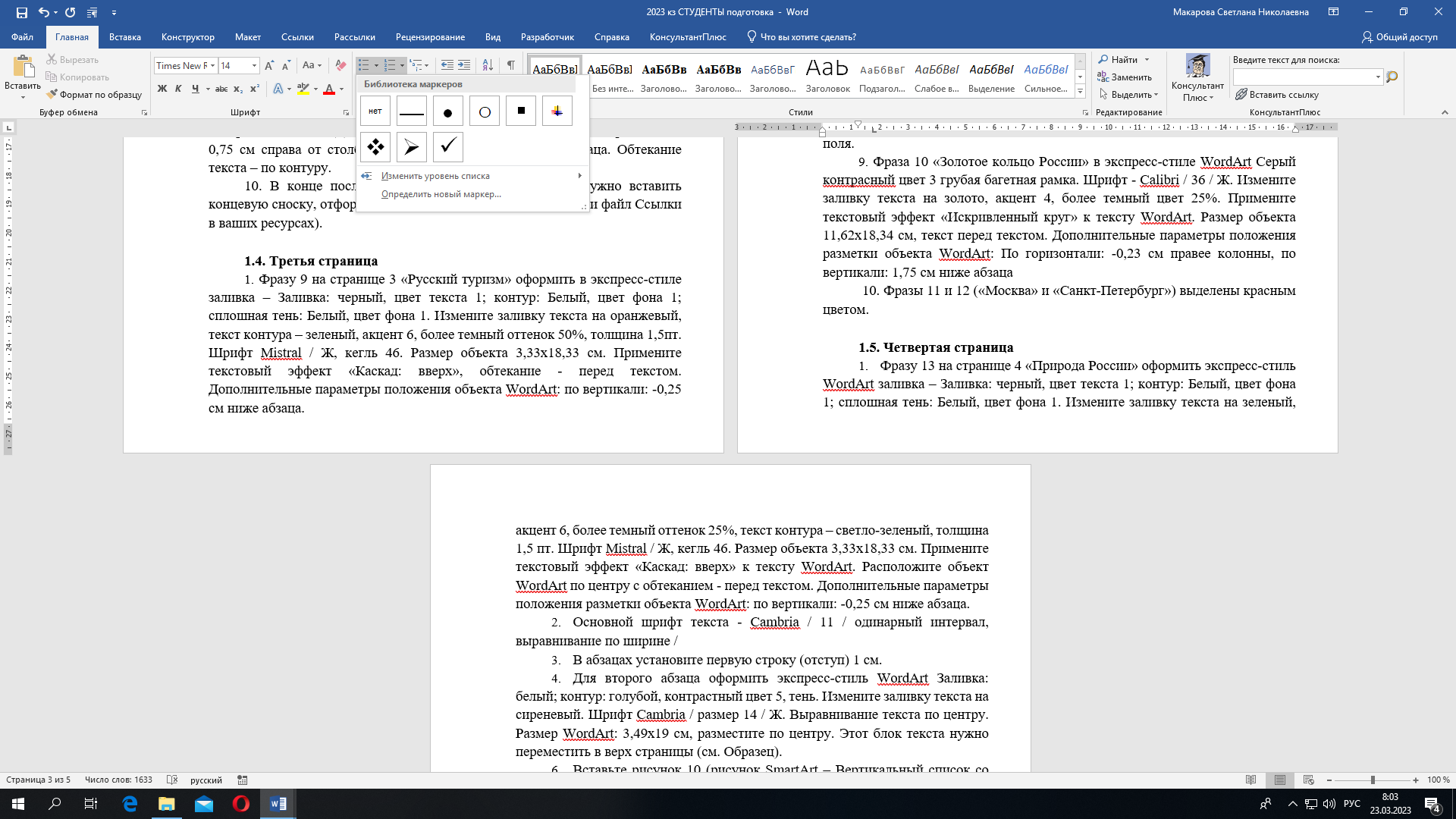 Текст маркированного списка должен быть набран шрифтом Arial, 10. После абзаца 2 про Москву вставьте фигуру Круг: прозрачная заливка. Размер 11,62x17,78 см, заливка - золото, акцент 4, более светлый оттенок 40%; цвет контура - золото, акцент 4, более темный оттенок 25%, толщина 3 пт, обтекание текстом - перед текстом. Дополнительные параметры положения фигуры: по горизонтали: 0,01 см справа от столбца, по вертикали: 1,72 см под абзацем (см. Образец). Текст, начинающийся словами «Многие туристы отправляются...» и заканчивающийся словами «… Троице-Сергиева Лавра», заполнить шрифт Arial Black / 9 / одинарный интервал, выравнивание - по левому краю, вставить в текстовое поле. Без заливки, без контура (см. Образец). Дополнительные параметры для положения текстового поля: по горизонтали: 7,44 см правее колонны, по вертикали: 0,02 см ниже абзаца. Обтекание - квадрат. Вставьте Рисунок 8. Этот рисунок представляет собой группировку из трех изображений: Изображение 1, Изображение 2 и Изображение 3. Размер каждого изображения 3,28x4,37 см. Примените к изображениям стиль овала с размытыми краями. Размер сгруппированной фигуры 8,44x5,67 см, обтекание по контуру, дополнительные параметры положения сгруппированного объекта: По горизонтали: 1,38 см правее колонны, по вертикали: 12,22 см ниже поля. Фраза 9 «Золотое кольцо России» в экспресс-стиле WordArt, Заливка: серый контрастный цвет 3, грубая багетная рамка. Шрифт - Calibri / 36 / Ж. Измените заливку текста на золото, акцент 4, более темный цвет 25%. Примените текстовый эффект «Искривленный круг» к тексту WordArt. Размер объекта 11,62х18,34 см, текст перед текстом. Дополнительные параметры положения разметки объекта WordArt: по горизонтали: -0,23 см правее колонны, по вертикали: 1,75 см ниже абзаца.10. Фразы 10 и 11 («Москва» и «Санкт-Петербург») выделены красным цветом. 1.5. Четвертая страница Фразу 12 на странице 4 «Природа России» оформить в экспресс-стиле WordArt заливка – Заливка: черный, цвет текста 1; контур: Белый, цвет фона 1; сплошная тень: Белый, цвет фона 1. Измените заливку текста на зеленый, акцент 6, более темный оттенок 25%, текст контура – светло-зеленый, толщина 1,5 пт. Шрифт Mistral / Ж, кегль 46. Размер объекта 3,33x18,33 см. Примените текстовый эффект «Каскад: вверх» к тексту WordArt. Расположите объект WordArt по центру с обтеканием - перед текстом. Дополнительные параметры положения разметки объекта WordArt: по вертикали: -0,25 см ниже абзаца. Основной шрифт текста - Cambria / 11 / одинарный интервал, выравнивание по ширине /. В абзацах установите первую строку (отступ) 1 см. Для второго абзаца оформить экспресс-стиль WordArt, Заливка: белый; контур: голубой, контрастный цвет 5, тень. Измените заливку текста на сиреневый. Шрифт Cambria / размер 14 / Ж. Выравнивание текста по центру. Размер WordArt: 3,49x19 см, разместите по центру. Этот блок текста нужно переместить в верх страницы (см. Образец). Вставьте рисунок 10 (рисунок SmartArt – Вертикальный список со смещенными рисунками. Размер 9 х 14 см. Дополнительные параметры положения графического элемента SmartArt: по горизонтали: 7см справа от страницы, по вертикали: 13,33 см ниже страницы.  Обтекание сквозное. Вырежьте нужные абзацы из текста на странице 4 и вставьте их в SmartArt Graphic. Шрифт надписей внутри списка - Calibri (Body) / 10 пт. Стиль SmartArt - углубление, трехмерный. Используйте изображения из ваших ресурсов для SmartArt Graphic. Оформление элементов списка - (см. Образец). Вставить рисунок 9. Размер 1,61х5,9 см. Обтекание текста - квадрат. Удалите его фон. Дополнительные параметры положения рисунка: по горизонтали: слева от столбца, по вертикали: на 0,15 см ниже абзаца (см. Образец). Вставить фразу 13 «Добро пожаловать в Россию!», оформить экспресс-стилем WordArt, Заливка: Оранжевый, контрастный цвет 2; контур: Оранжевый, контрастный цвет 2.  Изменить для текста: заливка – Белый, фон 1; контур текста – красный. Шрифт Lucida Console/30/Ж.  Размер объекта 1,31x19,38 см. Расположите объект WordArt по центру страницы. Дополнительные параметры положения разметки объекта WordArt: по горизонтали: по центру относительно поля, по вертикали: 0,18 см ниже абзаца. 2.3.2 Последовательность выполнения задания для категории Студенты Модуль 1. Оформление документа Необходимо оформить документ в соответствии следующим требованиям: 1.1. Общее форматирование и печать Весь документ состоит из 4 страниц. Для всего документа установите размер А4, поля: нижнее, левое - 1,5 см, верхнее, правое - 1,5 см. Установите границы страницы - рисунок.ширина 15 пт.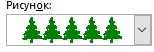 Наличие заголовка - на каждой странице свой заголовок - «Боковая линия», дата ставится текущая (см. Образец); текст - 1-я страница: Единство в России; 2-я страница: Культура в России; 3-я страница: Известные достопримечательности в России, 4-я: Природное разнообразие России. Нижний колонтитул: Ретро - Имя автора (ФИ, номер участника), с нумерацией страниц. Положение нижнего колонтитула снизу 0,5 см. Шрифт для верхнего и нижнего колонтитула (шрифт Monotype Corsiva, 13 пт, красный цвет, Ж, К). Заливка текста – желтый. На каждой странице фон - используйте файл ПодложкаСтуденты.jpg, масштаб 100% без обесцвечивания.  Наличие подписей рисунков и таблиц. Сохраните в форматах .docx и .pdf. В названии укажите фамилию, имя и номер участника.1.2. Первая страница Фраза 1 «Российская Федерация – многонациональное государство» экспресс- стиль WordArt, заливка – Заливка: черный, цвет текста 1; контур: Белый, цвет фона 1; сплошная тень: Белый, цвет фона 1. Измените заливку текста на Оранжевый, акцент 2, более темный оттенок 25%; контур текста - оранжевый, акцент2; толщина 1,5пт. Шрифт Mistral / Ж, размер 46. Размер объекта 3,33x18,33 см. Примените текстовый эффект Искривление вверх к тексту WordArt. Расположить WordArt по центру с обтеканием текста перед текстом. Дополнительные параметры для положения WordArt: по вертикали: 0,07 см ниже абзаца. Украсьте первый абзац буквицей в тексте. Основной шрифт текста - Franklin Gothic Medium / К/ размер первого абзаца 11 / обычный / одинарный интервал, выравнивание по ширине. Остальной текст размер 10. В абзацах установите первую строку (отступ) 1 см. Вставьте таблицу «Национальности». Стиль – Таблица - сетка 5 темная - акцент 4. Толщина границ таблицы 2,25 пт, Белый, фон 1. Размер таблицы: 4 столбца, 8 строк. Столбец 1: 0,97 см; столбец 2: 3,24 см; столбец 3: 6,04 см; столбец 4: 6,58 см. Последнюю строку в таблице залить цветом Золото, акцент 4. Шрифт текста Franklin Gothic Medium / 11 / цвет черный, Текст1. Выровняйте текст по центру таблицы. (см. образец). Выравнивание таблицы - по центру. После абзаца 2 вставьте текст из файла в ваших ресурсах. Абзац 3 «Элементы культуры» следует напечатать шрифтом Franklin Gothic Medium / 16 / Ж / К / Ч по центру. После абзаца 3 сформировать 5 колонок: ширина 3,38 см, отступ 0,27 см, наличие разделителя. В каждой колонке разместите информацию о различном виде элемента культуры (см. Образец). Шрифт в колонках: Times New Roman / 9 / Ж обычный, отступ - 0.Заголовки в колонках: кегль 10 / темно-красный, выделение – цвет желтый.Сделайте ударение на словах: «коко́шник», «окро́шка», «хохлома́», «матре́шка».Вставьте рисунок 1 в первую колонку, рисунок 2 - во вторую колонку, рисунок 3 - в третью колонку, рисунок 4 - в четвертую колонку, рисунок 5 - в пятую колонку. Размер всех рисунков 1,5 х 2,8 см. Эффект для рисунков - сглаживание на 5 точек. Выровняйте все рисунки по нижнему краю колонок. Сделайте подписи рисунков в соответствии с ее номером. Расставьте подписи под рисунками, выровняйте их по центру каждого рисунка (см. Образец). На фразу 2 «Элементы русской культуры» необходимо вставить гиперссылку. Измените цвет гиперссылки на Сиреневый. (Подробнее см. Образец и ссылки на файлы в ваших ресурсах). Отформатируйте последний абзац по центру, без отступа, и примените форматирование к шрифту. Цвет шрифта – темно-красный. Текстовый эффект: Свечение: 18 точек; Оранжевый, контрастный цвет 2. Шрифт Franklin Gothic Medium / 12.1.3. Вторая страница Фразу 3 на странице 2 «Русская культура» оформить в экспресс-стиле WordArt, заливка – Заливка: черный, цвет текста 1; контур: Белый, цвет фона 1; сплошная тень: Белый, цвет фона 1. Измените заливку текста на светло-синий; текст контура - синий, толщина 1,5 пт. Шрифт Mistral / Ж, кегль 46. Размер объекта 3,33x18,33 см. Примените текстовый эффект «Каскад: вверх» к тексту WordArt. Разместите объект WordArt по центру с обтеканием - перед текстом. Дополнительные параметры положения объекта WordArt: по вертикали: -0,25 см ниже абзаца. Основной шрифт текста - Lucida Console / 10 / одинарный интервал, выравнивание по ширине. В абзацах установите первую строку (отступ) 1 см. Первый абзац оформить шрифт Arial Black / 11 /, выравнивание - по центру, тень снаружи со смещением по центру.Разместите этот текст в форме «Свиток: горизонтальный». Заливка фигуры - Оранжевый, акцент 2, Контур синий. Размер фигуры 3,9х17,33 см. Выровняйте фигуру по центру. (см. образец). Фразы (4,5,6,7,8) Русская литература, Русская живопись, Русский театр, Русская скульптура, Русская музыка в тексте набираются в стиле Заголовок 1 / шрифтом Calibri Light (Заголовки) / 14 / Ж. Интервал до и после 0 пт. Имена известных людей культуры, встречающиеся в тексте, должны быть в Lucida Console / 10 / Ж. Вставить рисунок 6. Размер 4,9х4,02 см. Стиль экспресс – белая со скошенными углами. Эффект – Подсветка - Свечение: 8 точек; голубой, контрастный цвет 5. Цвет рисунка - насыщенность 200%. Дополнительные параметры положения: по горизонтали: по правому краю, по вертикали: на 7,57 см ниже поля. Обтекание текста - квадрат. Вставить рисунок 7. Размер 4,9х4,02 см. Переверните его по горизонтали. Стиль экспресс – белая со скошенными углами. Эффект – Подсветка - Свечение: 8 точек; голубой, контрастный цвет 5. Дополнительные параметры положения: по горизонтали: 0,75 см справа от столбца, по вертикали: 0,31 см ниже абзаца. Обтекание текста – по контуру. 10. В конце последнего абзаца на странице 2 вам нужно вставить концевую сноску, отформатируйте ее как 1,2,3… (см. Образец и файл Ссылки в ваших ресурсах). 1.4. Третья страница 1. Фразу 9 на странице 3 «Русский туризм» оформить в экспресс-стиле WordArt, заливка – Заливка: черный, цвет текста 1; контур: Белый, цвет фона 1; сплошная тень: Белый, цвет фона 1. Измените заливку текста на оранжевый, текст контура – зеленый, акцент 6, более темный оттенок 50%, толщина 1,5пт. Шрифт Mistral / Ж, кегль 46. Размер объекта 3,33x18,33 см. Примените текстовый эффект «Каскад: вверх», обтекание - перед текстом. Дополнительные параметры положения объекта WordArt: по вертикали: -0,25 см ниже абзаца. 2. Основной шрифт текста - Arial / 11 / одинарный интервал, выравнивание по ширине, без отступа. 3. Первый абзац оформить шрифтом Arial Ж / 14 /, выравнивание - по центру. Цвет шрифта - Зеленый акцент 6, более темный 25%. 4. Текст, начинающийся фразой «Культурный туризм» и заканчивающийся фразой «… сотрудников различных компаний», оформляется в виде списка с маркером: .5. Текст маркированного списка должен быть набран шрифтом Arial, 10. 6. После абзаца 2 про Москву вставьте фигуру Круг: прозрачная заливка. Размер 11,62x17,78 см, заливка - золото, акцент 4, более светлый оттенок 40%; цвет контура - золото, акцент 4, более темный оттенок 25%, толщина 3 пт, обтекание текстом - перед текстом. Дополнительные параметры положения фигуры: по горизонтали: 0,01 см справа от столбца, по вертикали: 1,72 см под абзацем (см. Образец). 7. Текст, начинающийся словами «Многие туристы отправляются...» и заканчивающийся словами «… Троице-Сергиева Лавра», заполнить шрифт Arial Black / 9 / одинарный интервал, выравнивание - по левому краю, вставить в текстовое поле. Без заливки, без контура (см. Образец). Дополнительные параметры для положения текстового поля: по горизонтали: 7,44 см правее колонны, по вертикали: 0,02 см ниже абзаца. Обтекание - квадрат. 8. Вставьте Рисунок 8. Этот рисунок представляет собой группировку из трех изображений: Изображение 1, Изображение 2 и Изображение 3. Размер каждого изображения 3,28x4,37 см. Примените к изображениям стиль овала с размытыми краями. Размер сгруппированной фигуры 8,44x5,67 см, обтекание по контуру, дополнительные параметры положения сгруппированного объекта: по горизонтали: 1,38 см правее колонны, по вертикали: 12,22 см ниже поля. 9. Фраза 10 «Золотое кольцо России» в экспресс-стиле WordArt Серый контрастный цвет 3 грубая багетная рамка. Шрифт - Calibri / 36 / Ж. Измените заливку текста на золото, акцент 4, более темный цвет 25%. Примените текстовый эффект «Искривленный круг» к тексту WordArt. Размер объекта 11,62х18,34 см, текст перед текстом. Дополнительные параметры положения разметки объекта WordArt: по горизонтали: -0,23 см правее колонны, по вертикали: 1,75 см ниже абзаца  10. Фразы 11 и 12 («Москва» и «Санкт-Петербург») выделены красным цветом.  1.5. Четвертая страница 1. Фразу 13 на странице 4 «Природа России» оформить в экспресс-стиле WordArt, заливка – Заливка: черный, цвет текста 1; контур: Белый, цвет фона 1; сплошная тень: Белый, цвет фона 1. Измените заливку текста на зеленый, акцент 6, более темный оттенок 25%, текст контура – светло-зеленый, толщина 1,5 пт. Шрифт Mistral / Ж, кегль 46. Размер объекта 3,33x18,33 см. Примените текстовый эффект «Каскад: вверх» к тексту WordArt. Расположите объект WordArt по центру с обтеканием - перед текстом. Дополнительные параметры положения разметки объекта WordArt: по вертикали: -0,25 см ниже абзаца. 2. Основной шрифт текста - Cambria / 11 / одинарный интервал, выравнивание по ширине / 3. В абзацах установите первую строку (отступ) 1 см. 4. Для второго абзаца оформить экспресс-стиль WordArt, Заливка: белый; контур: голубой, контрастный цвет 5, тень. Измените заливку текста на сиреневый. Шрифт Cambria / размер 14 / Ж. Выравнивание текста по центру. Размер WordArt: 3,49x19 см, разместите по центру. Этот блок текста нужно переместить в верх страницы (см. Образец). 5. Вставьте рисунок 10 (рисунок SmartArt – Вертикальный список со смещенными рисунками. Размер 9 х 14 см. Дополнительные параметры положения графического элемента SmartArt: по горизонтали: 7см справа от страницы, по вертикали: 13,33 см ниже страницы.  Обтекание сквозное. 6. Вырежьте нужные абзацы из текста на странице 4 и вставьте их в SmartArt Graphic. Шрифт надписей внутри списка - Calibri (Body) / 10 пт. Стиль SmartArt - углубление, трехмерный. Используйте изображения из ваших ресурсов для SmartArt Graphic. Оформление элементов списка - (см. Образец). 7. Вставить рисунок 9. Размер 1,61х5,9 см. Обтекание текста - квадрат. Удалите его фон. Дополнительные параметры положения рисунка: По горизонтали: слева от столбца, по вертикали: на 0,15 см ниже абзаца (см. Образец). 8. Вставить фразу 15 Заглавными буквами «Добро пожаловать в Россию!». Оформить экспресс-стиль WordArt, Заливка: Оранжевый, контрастный цвет 2; контур: Оранжевый, контрастный цвет 2.  Изменить для текста: заливка – Белый, фон 1; контур текста – красный. Шрифт Lucida Console/30/Ж.  Размер объекта 1,31x19,38 см. Расположите объект WordArt по центру страницы. Дополнительные параметры положения разметки объекта WordArt: по горизонтали: по центру относительно поля, по вертикали: 0,18 см ниже абзаца. Залить текст светло-зеленым. 2.4 30% изменение конкурсного задания 30% изменения — это меняется не сам формат задания, а только 30% от объема самого задания. (т.е. функционал остается, меняется что-то несущественное, например, сложное форматирование можно заменить макросом, тяжелый текст можно заменить более легким и т.д.). 2.5. Критерии оценки выполнения задания (максимальное кол-во 100 баллов за модуль 1)   Так как модуль один, то максимальное количество баллов по этому модулю 100. Школьники  Модуль 1. Оформление документа. Студенты Модуль 1. Оформление документа. Перечень используемого оборудования, инструментов
 и расходных материаловОборудование одинаковое для всех категорий участников.3.1. Школьники, студентыМинимальные требования к оснащению рабочих мест с учетом основных нозологий. 5. Схема застройки соревновательной площадки для участников.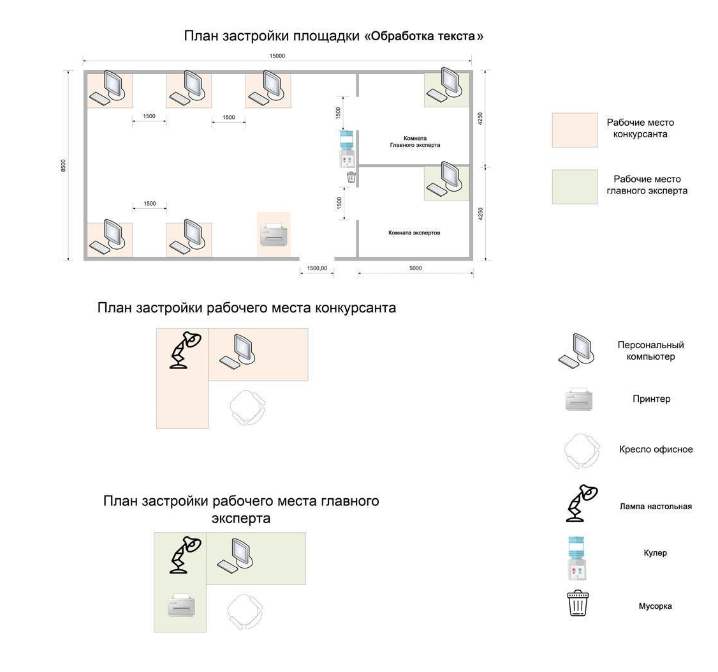 6. Требования охраны труда и техники безопасности6.1 Общие требования охраны труда 6.1.1. К самостоятельной работе с ПК допускаются участники после прохождения ими инструктажа на рабочем месте, обучения безопасным методам работ и проверки знаний по охране труда, прошедшие медицинское освидетельствование на предмет установления противопоказаний к работе с компьютером.6.1.2. При работе с ПК рекомендуется организация перерывов на 10 минут через каждые 50 минут работы. Время на перерывы уже учтено в общем времени задания, и дополнительное время участникам не предоставляется. 6.1.3. При работе на ПК могут воздействовать опасные и вредные производственные факторы: физические: повышенный уровень электромагнитного излучения; повышенный уровень статического электричества; повышенная яркость светового изображения; повышенный уровень пульсации светового потока; повышенное значение напряжения в электрической цепи, замыкание которой может произойти через тело человека; повышенный или пониженный уровень освещенности; повышенный уровень прямой и отраженной блесткости; психофизиологические: напряжение зрения и внимания; интеллектуальные и эмоциональные нагрузки; длительные статические нагрузки; монотонность труда.6.1.4. Запрещается находиться возле ПК в верхней одежде, принимать пищу и курить, употреблять во время работы алкогольные напитки, а также быть в состоянии алкогольного, наркотического или другого опьянения. 6.1.5. Участник соревнования должен знать месторасположение первичных средств пожаротушения и уметь ими пользоваться. 6.1.6. О каждом несчастном случае пострадавший или очевидец несчастного случая немедленно должен известить ближайшего эксперта. 6.1.7. Участник соревнования должен знать местонахождения медицинской аптечки, правильно пользоваться медикаментами; знать инструкцию по оказанию первой медицинской помощи пострадавшим и уметь оказать медицинскую помощь. При необходимости вызвать скорую медицинскую помощь или доставить в медицинское учреждение. 6.1.8. При работе с ПК участник соревнования должны соблюдать правила личной гигиены. 6.1.9. Работа на конкурсной площадке разрешается исключительно в присутствии эксперта. На площадке при необходимости может присутствовать сурдопереводчик, тифлопереводчик, психолог. Запрещается присутствие на конкурсной площадке посторонних лиц. 6.1.10. По всем вопросам, связанным с работой компьютера следует обращаться к главному эксперту. 6.1.11. За невыполнение данной инструкции виновные привлекаются к ответственности согласно правилам внутреннего распорядка или взысканиям, определенным Кодексом законов о труде Российской Федерации. 6.2 Требования охраны труда перед началом работы 6.2.1. Перед включением используемого на рабочем месте оборудования участник соревнования обязан: 6.2.1.1. Осмотреть и привести в порядок рабочее место, убрать все посторонние предметы, которые могут отвлекать внимание и затруднять работу. 6.2.1.2. Проверить правильность установки стола, стула, подставки под ноги, угол наклона экрана монитора, положения клавиатуры в целях исключения неудобных поз и длительных напряжений тела. Особо обратить внимание на то, что дисплей должен находиться на расстоянии не менее 50 см от глаз (оптимально 60-70 см). 6.2.1.3. Проверить правильность расположения оборудования.6.2.1.4. Кабели электропитания, удлинители, сетевые фильтры должны находиться с тыльной стороны рабочего места. 6.2.1.5. Убедиться в отсутствии засветок, отражений и бликов на экране монитора. 6.2.1.6. Убедиться в том, что на устройствах ПК (системный блок, монитор, клавиатура) не располагаются сосуды с жидкостями, сыпучими материалами (чай, кофе, сок, вода и пр.). 6.2.1.7. Включить электропитание в последовательности, установленной инструкцией по эксплуатации на оборудование; убедиться в правильном выполнении процедуры загрузки оборудования, правильных настройках. 6.2.2. При выявлении неполадок сообщить об этом эксперту и до их устранения к работе не приступать. 6.3 Требования охраны труда во время работы6.3.1. В течение всего времени работы со средствами компьютерной и оргтехники участник соревнования обязан: - содержать в порядке и чистоте рабочее место; - следить за тем, чтобы вентиляционные отверстия устройств ничем не были закрыты; - выполнять требования инструкции по эксплуатации оборудования; соблюдать, установленные расписанием, трудовым распорядком регламентированные перерывы в работе, выполнять рекомендованные физические упражнения. 6.3.2 Участнику запрещается во время работы: - отключать и подключать интерфейсные кабели периферийных устройств;-  класть на устройства средств компьютерной и оргтехники бумаги, папки и прочие посторонние предметы; - прикасаться к задней панели системного блока (процессора) при включенном питании; - отключать электропитание во время выполнения программы, процесса;- допускать попадание влаги, грязи, сыпучих веществ на устройства средств компьютерной и оргтехники; - производить самостоятельно вскрытие и ремонт оборудования; - производить самостоятельно вскрытие и заправку картриджей принтеров или копиров; - работать со снятыми кожухами устройств компьютерной и оргтехники;- располагаться при работе на расстоянии менее 50 см от экрана монитора.6.3.3. При работе с текстами на бумаге, листы надо располагать как можно ближе к экрану, чтобы избежать частых движений головой и глазами при переводе взгляда. 6.3.4. Рабочие столы следует размещать таким образом, чтобы видео дисплейные терминалы были ориентированы боковой стороной к световым проемам, чтобы естественный свет падал преимущественно слева. 6.3.5. Освещение не должно создавать бликов на поверхности экрана.6.3.6. Продолжительность работы на ПК без регламентированных перерывов не должна превышать 1-го часа. Во время регламентированного перерыва с целью снижения нервно-эмоционального напряжения, утомления зрительного аппарата, необходимо выполнять комплексы физических упражнений. 6.4 Требования охраны труда в аварийных ситуациях 6.4.1. Обо всех неисправностях в работе оборудования и аварийных ситуациях сообщать непосредственно эксперту.6.4.2. При обнаружении обрыва проводов питания или нарушения целостности их изоляции, неисправности заземления и других повреждений электрооборудования, появления запаха гари, посторонних звуков в работе оборудования и тестовых сигналов, немедленно прекратить работу и отключить питание. 6.4.3. При поражении пользователя электрическим током принять меры по его освобождению от действия тока путем отключения электропитания и до прибытия врача оказать потерпевшему первую медицинскую помощь. 6.4.4. В случае возгорания оборудования отключить питание, сообщить эксперту, позвонить в пожарную охрану, после чего приступить к тушению пожара имеющимися средствами.6.5 Требования охраны труда по окончании работы 6.5.1. По окончании работы участник соревнования обязан соблюдать следующую последовательность отключения оборудования: произвести завершение всех выполняемых на ПК задач; отключить питание в последовательности, установленной инструкцией по эксплуатации данного оборудования. В любом случае следовать указаниям экспертов6.5.2. Убрать со стола рабочие материалы и привести в порядок рабочее место. 6.5.3. Обо всех замеченных неполадках сообщить эксперту УТВЕРЖДЕНОДиректор Чебоксарского экономико-технологического колледжа 
Минобразования Чувашии_________________Н.К. ГоршковаСогласованоРуководитель Регионального центраразвития движения «Абилимпикс»в Чувашской Республике_____________Т.И. ГригорьеваСогласовано:Руководитель РУМЦ СПО_______________С.П. КондратьеваСогласовано:Председатель   Чувашской РО ВОИ ________________М. П. Кузьминых                                                                   Школьники Студенты Федеральный государственный образовательный стандарт 	среднего общего образования, утвержденный приказом Министерства образования и науки Российской Федерации от 17.05.2012 № 413, примерной основной образовательной программы среднего общего образования, одобренной решением федерального учебно-методического объединения по общему  образованию (от 28 июня 2016 г. № 2/16-з)Приказ Минобрнауки России от 02.08.2013 N 769 (ред. от 09.04.2015) «Об утверждении федерального государственного образовательного стандарта среднего профессионального образования по профессии 261701.02 Оператор электронного набора и верстки» (Зарегистрировано в Минюсте России 20.08.2013 N 29544) http://www.consultant.ru/document/c ons_doc_LAW_151630/ Школьники Студенты В рамках школьной программы, дисциплина Информатика и ИКТ: Знать/понимать:о назначении и функциях программного обеспечения компьютера; об основных средствах и методах обработки числовой, текстовой, графической и мультимедийной информации; о технологиях обработки информацион-ных массивов с использованием электронной таблицы или базы данных; Уметь:  создавать 	тексты посредством   квали-фицированного клавиатурного письма с использованием 	базовых средств тексто-вых редакторов, 	используя нумерацию 	страниц, списки, ссылки, оглавления; проводить проверку 	правописания; использовать в тексте списки, 	таблицы, изображения, диаграммы, формулы.  - должен знать:  правила 	техники безопасности, личной санитарии и гигиены труда; элементы печатного текста (заголовок и подзаголовок, поля, абзацы, таблицы, печатные знаки) - уметь: различать виды и элементы печатного текста; вычленять 	в печатном 	тексте матема-тические, химические, физические и иные знаки, формулы и сокращенные обозначения - обладать профессиональными компетенциями: Электронный набор и правка текста. Набирать и править в электронном виде простой текст. Набирать и править в электронном виде текст, насыщенный математическими, химическими, физическими и иными знаками, формулами, сокращенными обозначениями. Набирать и править текст на языках с системой письма особых графических форм. Набирать и править текст с учетом особенностей кодирования по Брайлю. Наименование категории участника Наименование и описание модуля Время проведения модуля Полученный результат Школьник Модуль 1. Оформление документа. 2 часа 4 страницы отформатированного текста согласно заданию документа Общее время выполнения конкурсного задания: 2 часа Общее время выполнения конкурсного задания: 2 часа Общее время выполнения конкурсного задания: 2 часа Общее время выполнения конкурсного задания: 2 часа Студент Модуль 1. Оформление документа 2 часа 4 страницы отформатированного текста согласно заданию документа Общее время выполнения конкурсного задания: 2 часа Общее время выполнения конкурсного задания: 2 часа Общее время выполнения конкурсного задания: 2 часа Общее время выполнения конкурсного задания: 2 часа Наименование модуля Задание Максимальный балл1. Модуль 1. 
Оформление документаОформить максимально идентично 4 страницы предложенного текста в текстовом редакторе согласно заданию документа 100 ИТОГО ИТОГО 100 Задание № Наименование критерия Максималь
ный балл Ввод текста01 Ввод текста страницы 1 9Ввод текста02 Ввод текста страницы 2 8Ввод текста03 Ввод текста страницы 3 10Ввод текста04 Ввод текста страницы 4 11Форматиро вание и печать05 Свойства страниц (поля/размер бумаги) 1Форматиро вание и печать06 Границы страницы (наличие/стиль) 0,5Форматиро вание и печать07 Нижний колонтитул (наличие/формат/заполнение) 2Форматиро вание и печать08 Верхний колонтитул (наличие/формат/заполнение) 2Форматиро вание и печать09 Подложка (наличие / формат /
рисунок из файла/масштаб) 1Форматиро вание и печать10 Подпись рисунков, таблицы (наличие). 
Формат. PDF /Печать 1,5Первая страница 11 Фраза 1 (наличие/стиль WordArt /шрифт/текстовый эффект фигуры/цвет шрифта/размер объекта/положение объекта /обтекание текстом/формат текста + 
дополнительные параметры/ 2,5Первая страница 12 Основной текст 1,5Первая страница (шрифт/размер/интервал/выравнивание) +
формат остального текста  Первая страница 13 Буквица в первом абзаце (положение / формат) 0,5Первая страница 14 Таблица/наличие/стиль/границы/размер/ положение/шрифт/выравнивание/заливка3Первая страница 15 Фраза 2 (гиперссылка) -(наличие/формат/функционал) + 
Отступ (красная строка в абзацах)  2Первая страница 16 Колонки (наличие/формат/текст в колонках/ударение в словах/заголовки/ 3,5Первая страница 17 Рисунки в колонках/
наличие/размер/эффект/выравнивание2 Первая страница 18 Последний абзац/формат 1Вторая страница 19 Фраза 3 (наличие/стиль WordArt /шрифт/текстовый эффект фигуры/цвет шрифта/размер объекта/положение объекта /обтекание текстом + дополнительные параметры) 3  Вторая страница 20 Основной текст (шрифт/размер/интервал/выравнивание) +
Отступ (красная строка в абзацах) 1 Вторая страница 21 Первый абзац /шрифт/выравнивание/текстовый эффект 1 Вторая страница 22 Фигура/наличие/тип/стиль/размер/
контур /выравнивание 1 Вторая страница 23 Фразы 4,5,6,7
/стиль/шрифт/размер/начертание /интервал 2Вторая страница 24 Имена людей культуры /начертание/количество 1 Вторая страница 25 Рисунок 6, Рисунок 7
/наличие/размер/стиль/эффект/цвет/
насыщенность/положение/обтекание 2 Вторая страница 26Концевая сноска/
наличие/формат/содержание 1 Третья страница 27Фраза 8 (наличие/стиль WordArt /шрифт/
текстовый эффект фигуры/цвет шрифта/размер объекта/положение объекта /обтекание текстом + дополнительные параметры) 3 Третья страница 28 Основной текст (шрифт/размер/интервал/выравнивание) + Отступ (красная строка в абзацах) 1 Третья страница 29 Первый абзац (шрифт/размер/формат/цвет/
выравнивание) 0,5 Третья страница 30 Маркированный список /маркер/положение/шрифт 1 Третья страница 31 Фигура Кольцо (наличие/размер/цвет контура/толщина/обтекание текстом/заливка фигуры) + дополнительные параметры 2 Третья страница 32 Фраза 9 (наличие/стиль WordArt /шрифт/текстовый эффект фигуры/размер объекта/положение объекта /обтекание текстом + дополнительные параметры) 3 Третья страница 33 Текст внутри кольца (наличие/шрифт/формат/выравнивание) 2 Третья страница Рисунок 8/наличие/группировка/стиль/размер/
обтекание/дополнительные параметры  2 Третья страница 34 Фразы 10 и 11 («Москва» и «Санкт-Петербург»)/наличие/шрифт/цвет/выделение 0,5 Четвертая страница 35 Фраза 12 (наличие/стиль WordArt /шрифт/текстовый эффект фигуры/цвет шрифта/размер объекта/положение объекта /обтекание текстом + дополнительные параметры) 3 Четвертая страница 36 Основной текст (шрифт/размер/интервал/выравнивание) + Отступ (красная строка в абзацах) 1 Четвертая страница 37 Абзац 1 Word Art/ наличие/стиль WordArt /шрифт/текстовый эффект фигуры/цвет шрифта/размер объекта/положение объекта /обтекание текстом + дополнительные параметры) 2 Четвертая страница 38 Фраза 13 «Добро пожаловать в Россию!»/наличие/шрифт/размер/
текстовый эффект/заглавные буквы/выравнивание 1 Четвертая страница 39 Рисунок 10 SmartArt Graphic/наличие/тип/размер/обтекание/
доп.параметры/текст/шрифт/стиль/
рисунки/основные цвета/ 2 Четвертая страница 40 Рисунок 9/наличие/размер/эффект/обтекание/
доп.параметры 1                                        Итого баллов                                                                                100                                        Итого баллов                                                                                100                                        Итого баллов                                                                                100                                        Итого баллов                                                                                100 Наименование модуля Задание Максимальный балл1. Модуль 1. Оформление документаОформить максимально идентично 4 страницы предложенного текста в текстовом редакторе согласно заданию документа 100 ИТОГО ИТОГО 100 Задание № Наименование критерия Максимальный балл Ввод текста01 Ввод текста страницы 1 9Ввод текста02 Ввод текста страницы 2 8Ввод текста03 Ввод текста страницы 3 10Ввод текста04 Ввод текста страницы 4 11Форматиро вание и печать05 Свойства страниц (поля/размер бумаги) 1Форматиро вание и печать06 Границы страницы (наличие/стиль) 0,5Форматиро вание и печать07 Нижний колонтитул (наличие/формат/заполнение) 2Форматиро вание и печать08 Верхний колонтитул (наличие/формат/заполнение) 2Форматиро вание и печать09 Подложка (наличие / формат / рисунок из файла/масштаб) 1Форматиро вание и печать10 Подпись рисунков, таблицы (наличие). 
Формат. PDF /Печать 1,5Первая страница 11 Фраза 1 (наличие/стиль WordArt /шрифт/текстовый эффект фигуры/цвет шрифта/размер объекта/положение объекта /обтекание текстом/формат текста + дополнительные параметры/ 2,5Первая страница 12 Основной текст 1,5Первая страница (шрифт/размер/интервал/выравнивание) +
формат остального текста  Первая страница 13 Буквица в первом абзаце (положение / формат) 0,5Первая страница 14 Таблица/наличие/стиль/границы/размер/ положение/шрифт/выравнивание/заливка3Первая страница 15 Фраза 2 (гиперссылка) -(наличие/формат/функционал) + 
Отступ (красная строка в абзацах)  2Первая страница 16 Колонки (наличие/формат/текст в колонках/ударение в словах/заголовки/ 3,5Первая страница 17 Рисунки в колонках/
наличие/размер/эффект/выравнивание2 Первая страница 18 Последний абзац/формат 1Вторая страница 19 Фраза 3(наличие/стиль WordArt /шрифт/текстовый эффект фигуры/цвет шрифта/размер объекта/положение объекта /обтекание текстом + дополнительные параметры) 3  Вторая страница 20 Основной текст (шрифт/размер/интервал/выравнивание) + 
Отступ (красная строка в абзацах) 1 Вторая страница 21 Первый абзац /шрифт/выравнивание/текстовый эффект 1 Вторая страница 22 Фигура/наличие/тип/стиль/размер/
контур /выравнивание 1 Вторая страница 23 Фразы 4,5,6,7,8
/стиль/шрифт/размер/начертание /интервал 1 Вторая страница 24 Имена людей культуры/начертание/количество 1 Вторая страница 25 Рисунок 6, Рисунок 7
/наличие/размер/стиль/эффект/цвет/
насыщенность/положение/обтекание 2 Вторая страница 26Концевая сноска/
наличие/формат/содержание 1 Третья страница 27 Фраза 9 (наличие/стиль WordArt /шрифт/текстовый эффект фигуры/цвет шрифта/размер объекта/положение объекта /обтекание текстом + дополнительные параметры) 3 Третья страница 28  Основной текст (шрифт/размер/интервал/выравнивание) + Отступ (красная строка в абзацах) 1 Третья страница 29 Первый абзац (шрифт/размер/формат/цвет/выравнивание) 0,5 Третья страница 30 Маркированный список/маркер/положение/шрифт 1 Третья страница 31 Фигура Кольцо (наличие/размер/цвет контура/толщина/обтекание текстом/заливка фигуры) + дополнительные параметры 2 Третья страница 32 Фраза 10 (наличие/стиль WordArt /шрифт/текстовый эффект фигуры/размер объекта/положение объекта /обтекание текстом + дополнительные параметры) 3 Третья страница 33 Текст внутри кольца (наличие/шрифт/формат/выравнивание) 2 Третья страница 34 Рисунок 8/наличие/группировка/стиль/размер/
обтекание/дополнительные параметры  2 Третья страница 35 Фразы 11 и 12 («Москва» и «Санкт-Петербург»)/наличие/шрифт/цвет/выделение 0,5 Четвертая страница 36 Фраза 13 (наличие/стиль WordArt /шрифт/текстовый эффект фигуры/цвет шрифта/размер объекта/положение объекта /обтекание текстом + дополнительные параметры) 3 Четвертая страница 37 Основной текст (шрифт/размер/интервал/выравнивание) + Отступ (красная строка в абзацах) 1 Четвертая страница 38 Абзац 1 Word Art/ наличие/стиль WordArt /шрифт/текстовый эффект фигуры/цвет шрифта/размер объекта/положение объекта /обтекание текстом + дополнительные параметры) 2 Четвертая страница 39 Фраза 14 «Добро пожаловать в Россию!»/
наличие/шрифт/размер/текстовый эффект/заглавные буквы/выравнивание 1 Четвертая страница 40 Рисунок 10 SmartArt Graphic/ наличие/тип/размер/обтекание/
доп.параметры/текст/шрифт/стиль/
рисунки/основные цвета/ 2 Четвертая страница 41 Рисунок 9/наличие/размер/эффект/обтекание/
доп.параметры 1                                          Итого баллов                                                                           100                                          Итого баллов                                                                           100                                          Итого баллов                                                                           100                                          Итого баллов                                                                           100 ПЕРЕЧЕНЬ ОБОРУДОВАНИЯ НА 1-ГО УЧАСТНИКА (конкурсная площадка)ПЕРЕЧЕНЬ ОБОРУДОВАНИЯ НА 1-ГО УЧАСТНИКА (конкурсная площадка)ПЕРЕЧЕНЬ ОБОРУДОВАНИЯ НА 1-ГО УЧАСТНИКА (конкурсная площадка)ПЕРЕЧЕНЬ ОБОРУДОВАНИЯ НА 1-ГО УЧАСТНИКА (конкурсная площадка)ПЕРЕЧЕНЬ ОБОРУДОВАНИЯ НА 1-ГО УЧАСТНИКА (конкурсная площадка)Оборудование, инструменты, ПО Оборудование, инструменты, ПО Оборудование, инструменты, ПО Оборудование, инструменты, ПО № Наименование Ссылка на сайт с тех. характеристиками либо 
тех. характеристики оборудования, инструментов Ед. измеренияКол-во 1  Моноблок DEPO Neos MF  223 is-7400 23 https://www.depo.ru/catalog/kompyutery/monobloki/depo-neos-mf324/ шт. 1 2 Пакет программ Microsoft Office 2019https://www.nix.ru/price/search_panel_ajax. html#t:goods;k:%EF%E0%EA%E5%F2+%EF%F0%EE%E3%F0%E0%EC%EC+MS+Office+2016 шт. 1 3 ОС Windows10 https://www.nix.ru/price/search_panel_ajax. html#t:goods;k:%CE%D1+Windows+10 шт. 1 4 Принтер Лазерный цветной. Сетевой https://www.nix.ru/price/price_list.html?sect ion=printers_mfu_all&sch_id=941&utm_ca mpaign=click_to_print_laser_black#c_id=104&fn=104&g_id=38&page=1&sort=%2Bp8799&store=msk-0_1721_1&thumbnail_view=2 шт. 1 5 Стол офисный http://karkasmebel.ru/katalog_mebeli/stoly_ ofisnye 1400х600х750 шт. 1 6 Стул офисный http://karkasmebel.ru/katalog_mebeli/ofisny e_kresla_dlja_personala/stulja Размеры: 55х80 шт. 1 7 Подставка для документов (Бумагодержатель) https://www.kidrom.ru/products/uceba/kanct ovary/procie-kanctovary-dla-skoly-iofisa/podstavki-lotki-dla-bumagfutlary/102918_bumagoderzatel-nastrubcine.html шт. 1 РАСХОДНЫЕ МАТЕРИАЛЫ НА 1 УЧАСТНИКАРАСХОДНЫЕ МАТЕРИАЛЫ НА 1 УЧАСТНИКАРАСХОДНЫЕ МАТЕРИАЛЫ НА 1 УЧАСТНИКАРАСХОДНЫЕ МАТЕРИАЛЫ НА 1 УЧАСТНИКАРАСХОДНЫЕ МАТЕРИАЛЫ НА 1 УЧАСТНИКА№ Наименование Ссылка на сайт с тех. характеристиками либо тех. характеристики оборудования, инструментов Ед. изме ренияКол-во1 Бумага офисная для принтера (20 листов на 1 участника) http://www.nix.ru/autocatalog/paper/Snegur ochka-A4- лист 20РАСХОДНЫЕ МАТЕРИАЛЫ, ОБОРУДОВАНИЕ И ИНСТРУМЕНТЫ, 
КОТОРЫЕ УЧАСТНИКИ ДОЛЖНЫ ИМЕТЬ ПРИ СЕБEРАСХОДНЫЕ МАТЕРИАЛЫ, ОБОРУДОВАНИЕ И ИНСТРУМЕНТЫ, 
КОТОРЫЕ УЧАСТНИКИ ДОЛЖНЫ ИМЕТЬ ПРИ СЕБEРАСХОДНЫЕ МАТЕРИАЛЫ, ОБОРУДОВАНИЕ И ИНСТРУМЕНТЫ, 
КОТОРЫЕ УЧАСТНИКИ ДОЛЖНЫ ИМЕТЬ ПРИ СЕБEРАСХОДНЫЕ МАТЕРИАЛЫ, ОБОРУДОВАНИЕ И ИНСТРУМЕНТЫ, 
КОТОРЫЕ УЧАСТНИКИ ДОЛЖНЫ ИМЕТЬ ПРИ СЕБEРАСХОДНЫЕ МАТЕРИАЛЫ, ОБОРУДОВАНИЕ И ИНСТРУМЕНТЫ, 
КОТОРЫЕ УЧАСТНИКИ ДОЛЖНЫ ИМЕТЬ ПРИ СЕБE1Линейка ученическаяhttps://market.yandex.ru/product/1717057014?show- шт.12 Писчие приборы (ручка, карандаш и пр.) https://www.ozon.ru/context/detail/id/139834019/ комп лект 1 3 Персональные   средства   (специальное портативное оборудование) На усмотрение участникашт. 1 РАСХОДНЫЕ МАТЕРИАЛЫ И ОБОРУДОВАНИЕ, 
ЗАПРЕЩЕННЫЕ НА ПЛОЩАДКЕРАСХОДНЫЕ МАТЕРИАЛЫ И ОБОРУДОВАНИЕ, 
ЗАПРЕЩЕННЫЕ НА ПЛОЩАДКЕРАСХОДНЫЕ МАТЕРИАЛЫ И ОБОРУДОВАНИЕ, 
ЗАПРЕЩЕННЫЕ НА ПЛОЩАДКЕРАСХОДНЫЕ МАТЕРИАЛЫ И ОБОРУДОВАНИЕ, 
ЗАПРЕЩЕННЫЕ НА ПЛОЩАДКЕРАСХОДНЫЕ МАТЕРИАЛЫ И ОБОРУДОВАНИЕ, 
ЗАПРЕЩЕННЫЕ НА ПЛОЩАДКЕ1 Мобильные устройства различного характера (телефон, планшет и т. д.) 2 Измерительные устройства (калькуляторы) ДОПОЛНИТЕЛЬНОЕ ОБОРУДОВАНИЕ, ИНСТРУМЕНТЫ
 КОТОРОЕ МОЖЕТ ПРИВЕСТИ С СОБОЙ УЧАСТНИКДОПОЛНИТЕЛЬНОЕ ОБОРУДОВАНИЕ, ИНСТРУМЕНТЫ
 КОТОРОЕ МОЖЕТ ПРИВЕСТИ С СОБОЙ УЧАСТНИКДОПОЛНИТЕЛЬНОЕ ОБОРУДОВАНИЕ, ИНСТРУМЕНТЫ
 КОТОРОЕ МОЖЕТ ПРИВЕСТИ С СОБОЙ УЧАСТНИКДОПОЛНИТЕЛЬНОЕ ОБОРУДОВАНИЕ, ИНСТРУМЕНТЫ
 КОТОРОЕ МОЖЕТ ПРИВЕСТИ С СОБОЙ УЧАСТНИКДОПОЛНИТЕЛЬНОЕ ОБОРУДОВАНИЕ, ИНСТРУМЕНТЫ
 КОТОРОЕ МОЖЕТ ПРИВЕСТИ С СОБОЙ УЧАСТНИК№ Наименование Ед. изме ренияКол-во 1 Ручки шариковые шт. 5 2 Планшет для бумаг А4 с зажимом шт. 2 ОБОРУДОВАНИЕ НА 1-ГО ЭКСПЕРТАОБОРУДОВАНИЕ НА 1-ГО ЭКСПЕРТАОБОРУДОВАНИЕ НА 1-ГО ЭКСПЕРТАОБОРУДОВАНИЕ НА 1-ГО ЭКСПЕРТАОБОРУДОВАНИЕ НА 1-ГО ЭКСПЕРТА№ Наименование Ссылка на сайт с тех. характеристиками либо тех. характеристики оборудованияЕд. изме рения Колво 1 Планшет для бумаг А4 с зажимом на усмотрение организаторашт.12 Стол переговорный ttp://www.interca.ru/catalog/item/?group=2 6721,880х880х760шт.1/53 Ноутбук на усмотрение организаторашт.1/54 Принтер на усмотрение организаторашт.15 Стул на усмотрение организаторашт.1РАСХОДНЫЕ МАТЕРИАЛЫ НА 1 ЭКСПЕРТАРАСХОДНЫЕ МАТЕРИАЛЫ НА 1 ЭКСПЕРТАРАСХОДНЫЕ МАТЕРИАЛЫ НА 1 ЭКСПЕРТАРАСХОДНЫЕ МАТЕРИАЛЫ НА 1 ЭКСПЕРТАРАСХОДНЫЕ МАТЕРИАЛЫ НА 1 ЭКСПЕРТА1 Бумага А4 На усмотрение организаторауп.1/52 Ручка шариковая На усмотрение организаторашт.2ОБЩАЯ ИНФРАСТРУКТУРА КОНКУРСНОЙ ПЛОЩАДКИ ОБЩАЯ ИНФРАСТРУКТУРА КОНКУРСНОЙ ПЛОЩАДКИ ОБЩАЯ ИНФРАСТРУКТУРА КОНКУРСНОЙ ПЛОЩАДКИ ОБЩАЯ ИНФРАСТРУКТУРА КОНКУРСНОЙ ПЛОЩАДКИ ОБЩАЯ ИНФРАСТРУКТУРА КОНКУРСНОЙ ПЛОЩАДКИ Перечень оборудование, инструментов, средств индивидуальной защиты и т.п.Перечень оборудование, инструментов, средств индивидуальной защиты и т.п.Перечень оборудование, инструментов, средств индивидуальной защиты и т.п.Перечень оборудование, инструментов, средств индивидуальной защиты и т.п.Перечень оборудование, инструментов, средств индивидуальной защиты и т.п.№ Наименование Ссылка на сайт с тех. характеристиками либо тех. характеристики оборудованияЕд. изме рения Кол-во 1 Коммутатор 16 портов https://www.nix.ru/price/search_panel_ajax.html#t:goods;k:%EA%EE%EC%EC%F3%F2%E0%F2%EE%F0 шт. 1 2 Патч-корды (по количеству рабочих мест+
принтер) https://www.nix.ru/price/search_panel_ajax.html#t:goods;k:%EF%E0%F2%F7-%EA%EE%F0%E4 шт. 15 3 Стол для принтера http://www.interca.ru/catalog/item/?group=2672 шт. 1 4 Часы электронные https://egegei.ru/catalog/dlya_doma_i_dachi_1/chasy_1/ele%D1%88%D1%82 шт. 1 ДОПОЛНИТЕЛЬНЫЕ ТРЕБОВАНИЯ/КОММЕНТАРИИДОПОЛНИТЕЛЬНЫЕ ТРЕБОВАНИЯ/КОММЕНТАРИИДОПОЛНИТЕЛЬНЫЕ ТРЕБОВАНИЯ/КОММЕНТАРИИДОПОЛНИТЕЛЬНЫЕ ТРЕБОВАНИЯ/КОММЕНТАРИИДОПОЛНИТЕЛЬНЫЕ ТРЕБОВАНИЯ/КОММЕНТАРИИКоличество точек питания и их характеристикиКоличество точек питания и их характеристикиКоличество точек питания и их характеристикиКоличество точек питания и их характеристикиКоличество точек питания и их характеристики№НаименованиеТех. характеристики1 Электричество на 1 рабочее место для участника 220 вольт 2 розетки 600 вт2 Кулер для воды Настольный без охлажденияшт.13 Порошковый огнетушитель ОП-4 Класс В - 55 В
Класс А - 2 Ашт.1Наименование нозологииПлощадь,м.кв.Ширина прохода между рабочими местами, м.Специализированное оборудование, количество.Рабочее место участника с нарушением слуха не менее 3 Не ближе 1,5метров FM-передатчики по количеству слабослышащих участников, при отсутствии на площадке сурдопереводчика наличие Коммуникативной системы «Диалог»  Рабочее место участника с нарушением зренияне менее 3Не ближе 1,5 метровНа каждого слабовидящего и незрячего участника предоставляется текстовое описание в плоскопечатном виде с крупным размером шрифта, учитывающим состояние зрительного анализатора участника с остаточным зрением (в формате Microsoft Word не менее 1618 пт). А также: видеоувеличитель; программы экранного доступа NVDA и JAWS18 (и выше); брайлевский дисплей. Описание объектов WordArt и последовательность их выполнения, связанная с форматом, максимально адаптировано для людей с нарушением зрения.       Рабочее место участника с нарушением ОДА не менее 3 Не ближе 1,5 метров На каждого участника с нарушением ОДА: - клавиатура, адаптированная с крупными кнопками - стол рабочий для инвалидов, регулируемый по высоте. - роллер 	компьютерный 	с  2 выносными кнопками Рабочее место участника с соматическими заболеваниями не менее 3 Не ближе 1,5 метров Специального оборудования не требуется Рабочее место участника с ментальными нарушениями не менее 3 Не ближе 1,5 метров Специального оборудования не требуется 